MODELLO DI TIMELINE PER PROGETTI MULTIPLI 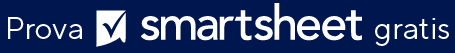 20XX - Q320XX - Q320XX - Q320XX - Q420XX - Q420XX - Q420XX - Q120XX - Q120XX - Q120XX - Q220XX - Q220XX - Q220XX - Q320XX - Q320XX - Q3LUGAGOSETOTTNOVDICGENFEBMARAPRMAGGIULUGAGOSETPROGETTO 1PROGETTO 2PROGETTO 3PROGETTO 4DICHIARAZIONE DI NON RESPONSABILITÀQualsiasi articolo, modello o informazione sono forniti da Smartsheet sul sito web solo come riferimento. Pur adoperandoci a mantenere le informazioni aggiornate e corrette, non offriamo alcuna garanzia o dichiarazione di alcun tipo, esplicita o implicita, relativamente alla completezza, l’accuratezza, l’affidabilità, l’idoneità o la disponibilità rispetto al sito web o le informazioni, gli articoli, i modelli o della relativa grafica contenuti nel sito. Qualsiasi affidamento si faccia su tali informazioni, è pertanto strettamente a proprio rischio.